UWA Water Polo Club (Inc) (‘the Club’)Nomination Form for the 2023/2024 CommitteeI, __________________________________ (the proposer), being a current financial member of the UWA Water Polo Club (Inc) hereby nominate ___________________________________ (name of nominee) for the following position on the 2023/24 Committee.Please tick the box below for the position for which this nomination is applicableExecutive Committee                                     	President         Secretary         TreasurerGeneral Committee	Committee Member
Particulars of NomineeName  ________________________________________________________________________________Address  _______________________________________________________________________________ _________________________________________________                 Postcode  ___________Telephone (H / W)  ______________________ (Mob)  _______________________________ Email   _________________________________________________________________________I propose this nominee   _______________________________________ (Proposer to sign)I accept this nomination  ______________________________________ (Nominee to sign)Nomination Form for the 2022/23 Committee (cont’d)Declaration by Nominee You declare that you   are not bankrupt nor are your affairs are under insolvency laws;   have not been convicted of an indictable offence in relation to the formation nor management of a body corporate in the last 5 years;   have not been convicted of an offence involving fraud or dishonesty punishable by at least 3 months imprisonment in the last 5 years;   have not been convicted of an offence under the Act, where a person has allowed an association to operate while insolvent in the last 5 years. Name   _________________________________________Signature__________________________________________Date___________________________________________Please note that the closing date for nominations is 5pm, on 19th of June, 2023.
The Annual General Meeting will be held on Monday the 3rd July, 2023.Nominations can be emailed to the CEO, CEO@uwawaterpolo.com.au 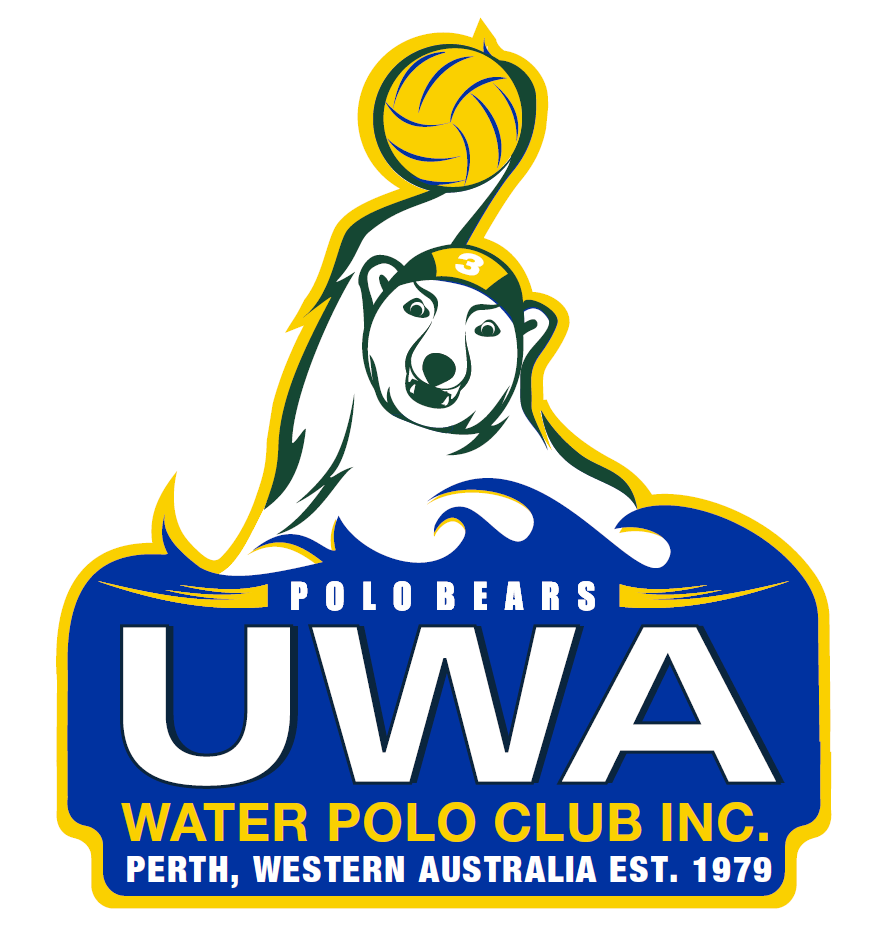 PO BOX 228WEMBLEYWESTERN AUSTRALIA    6014